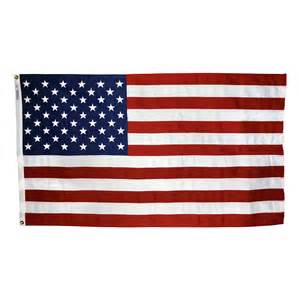 Introductory Lesson – What is Government?Chapter 1:  Principles of GovernmentSection 1: Government and the State, pp.4-11Mrs. Collins, Room 106Task One: Text to SpeechGovernment is the institution through which a society makes and enforces its public policies. Government is made up of those people who exercise its powers, all those who have authority and control over people.  						~Page 4, Magruder’s American Government http://www.text2speech.org/Task Two: LinoItWhat do you think government is? Go to the link below to share your response! http://linoit.com/users/miriamcollins/canvases/Civics%20-%20What%20is%20Government%3F%20Task Three: QuizletEssential Vocabulary Words: (from Chapter 1, Section 1)Government Public policy Legislative power Executive power Judicial power Constitution Democracy DictatorshipState Sovereign This link will take you to the “What is government?” Quizlet – flash card review for this section. https://quizlet.com/_3kylpaTask Four: School House Rock – YouTubeThe Purpose of Government – the text draws from the Preamble to the Constitution to spell out why and for what reason people need government.  An easy way to remember all of these reasons is to go to the following link for School House Rock! https://video.search.yahoo.com/yhs/search?fr=yhs-mozilla-003&hsimp=yhs-003&hspart=mozilla&p=school+house+rock+preamble#id=2&vid=c3d7c14314e5e96bb8731c9cb8c16a4a&action=click(Note:  form a more perfect union, establish justice, insure domestic tranquility, provide for the common defense, promote the general welfare, secure the blessings of liberty) Task Five: Khan Academy – The Preamble Khan Academy – Video – the Preamble to the Constitution – explains the history behind creating the US Constitution and whom it serves and why. https://www.khanacademy.org/partner-content/aspeninstitute/civil-liberties-privacy-constitution/constitution-deals-with-civil-liberties-age-technological-change/v/the-preamble-of-the-us-constitution